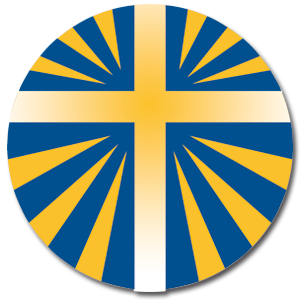 L' Azione Cattolica è un'associazione di laici che, nella Chiesa,collabora con i sacerdoti per annunciare il vangelo di Gesù al mondo e per la santificazione delle persone.Insieme ad Adulti, Giovani e Giovanissimi, anche i ragazzi delle elementari e delle medie possono seguire Gesù e fare esperienza di chiesa nell’ACR.È l’articolazione dell'AC dedicata ai più piccoli, in cui i bambini possono imparare in prima persona e concretamente cosa vuole dire essere Chiesa.I bambini e i ragazzi sperimentano con le loro mani, agli incontri e durante le varie proposte personali, parrocchiali e diocesane, la bellezza dell'amore di Dio per ognuno di noi. Tre sono gli ingredienti originali del metodo ACR (preghiera, condivisione, servizio).PREGHIERA: attenzione alla spiritualità dei più piccoli (Giornata di Spiritualità d'Avvento, Ritiro di Quaresima, confessioni, momenti di riflessione personale e in gruppo, deserto, gruppi di studio...);CONDIVISIONE: nel gruppo, insieme agli educatori, i ragazzi crescono insieme sperimentando il dono dell'amicizia e facendo tante esperienze significative (attività pensate per loro, laboratori, uscite, incontri, testimonianze, giochi, campi scuola);SERVIZIO: l'ACR vive concretamente il suo essere chiesa in parrocchia e in diocesi. L'anno associativo è diviso in 4 fasi: Mese del Ciao (dopo l'estate, per ricominciare insieme il cammino), Mese della Pace (è un appuntamento fisso alla quale i ragazzi si preparano riflettendo sul tema della pace insieme agli educatori), Mese degli incontri (in cui i gruppi parrocchiali incontrano la parrocchia e la città), Tempo estate eccezionale (uscite, ritrovi, campi scuola). 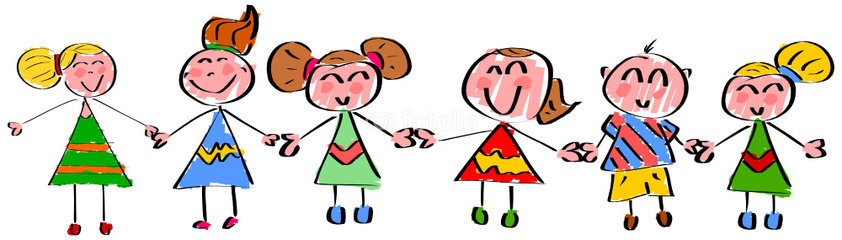 